Pościel Andropolu wkrótce w niektórych europejskich sklepach IKEAAndropol wznowił współpracę z IKEA. Produkowane przez spółkę tkaniny trafiają do sklepów sieci na niektórych rynkach europejskich.Paski w różnych kombinacjach – takie wzory tkanin wybrała IKEA na rynek skandynawski. Kontrakt z Andropolem obejmuje w tym przypadku sprzedaż tkaniny drukowanej z przeznaczeniem przede wszystkim na zasłony i poszewki.Na pozostałych rynkach, w tym polskim, sprzedawane będą komplety pościeli w dwóch wzorach i w dwóch koloryzacjach każdy, a także tkanina na poszewki dekoracyjne również w dwóch wzorach- pierwszy w czterech wersjach kolorystycznych, a drugi w dwóch.Produkty kupowane przez IKEA pojawią się w sklepach sieci na przełomie lutego i marca.- Nasze produkty dały się już poznać od najlepszej strony zarówno firmie IKEA, jak i jej klientom - mówi Radosław Klinowski, dyrektor handlowy Andropolu. - Najwyższa jakość naszych tkanin, terminowość dostaw i szybkie terminy realizacji- to główne atuty Andropolu, które zdecydowały o tym, że IKEA po raz kolejny zdecydował się na współpracę z nami. Również dla nas to bardzo istotny kontrakt, który zapewnia nam duże obroty i stabilność produkcji.Jeśli seria przypadnie do gustu klientom, na stałe wejdzie do kolekcji IKEA, a wtedy współpraca z Andropolem może być długofalowa.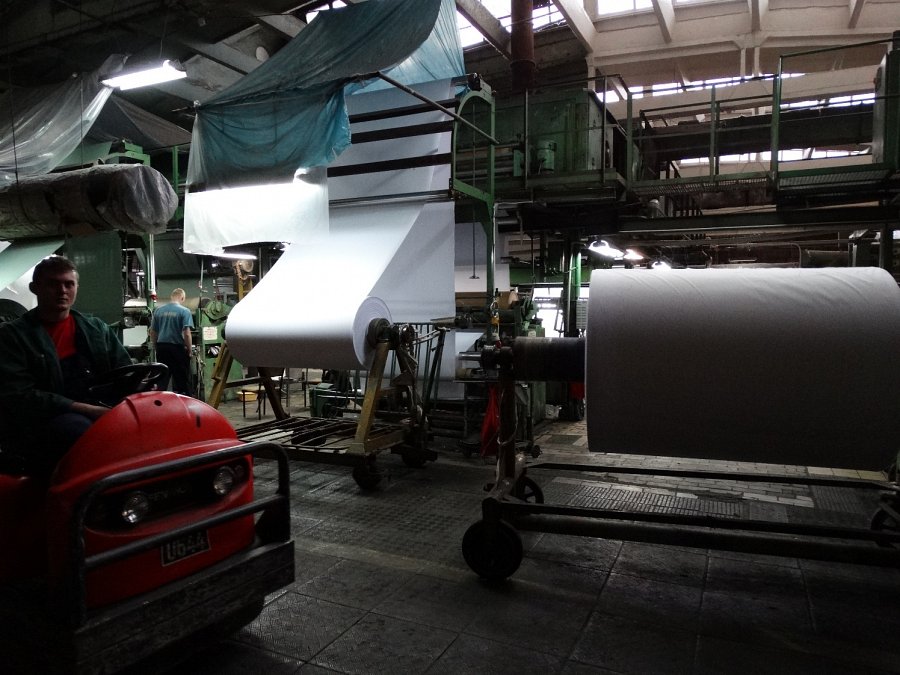 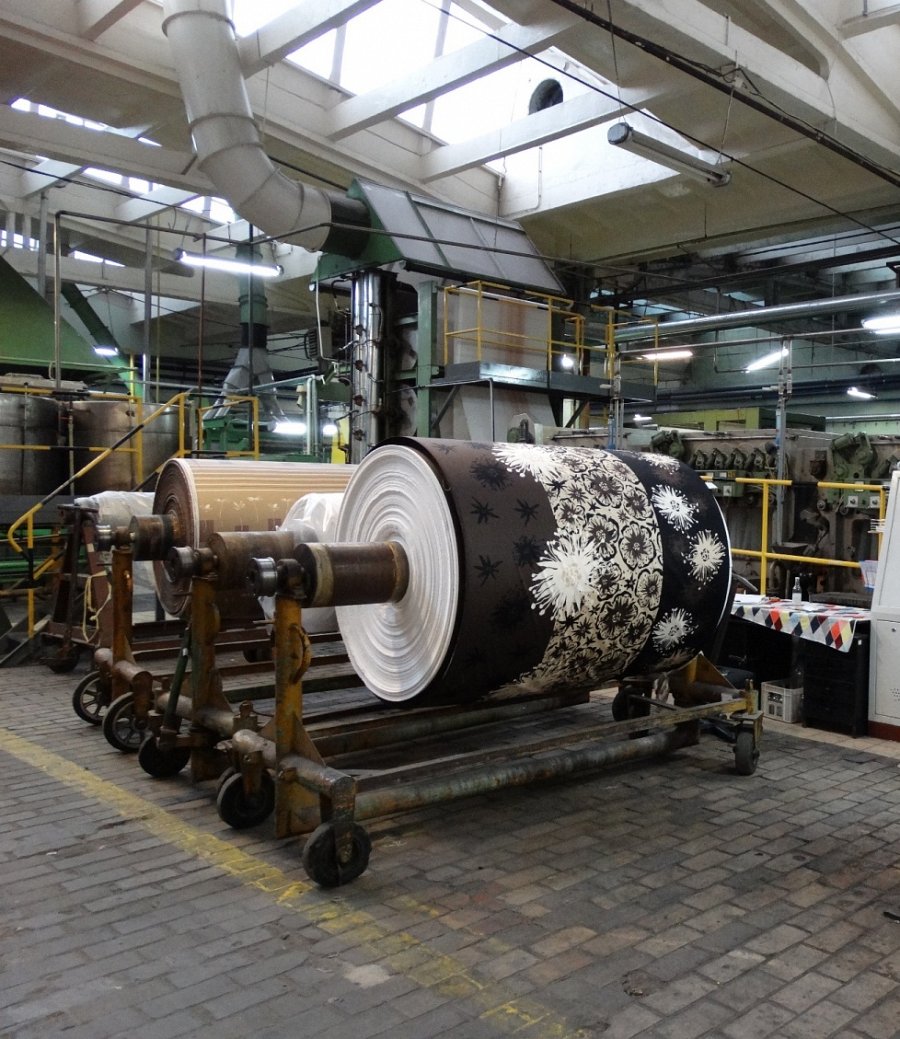 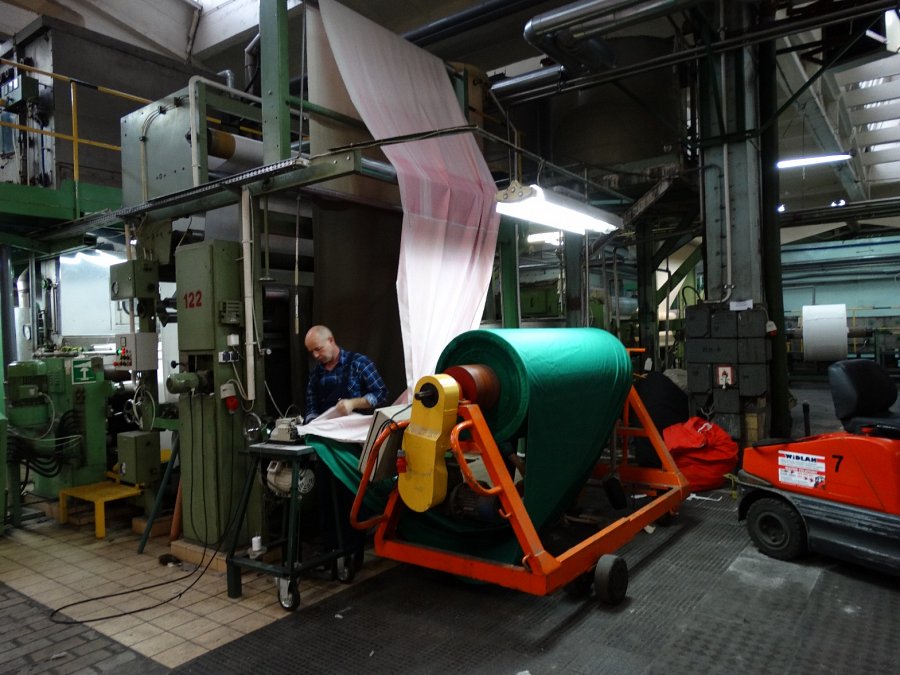 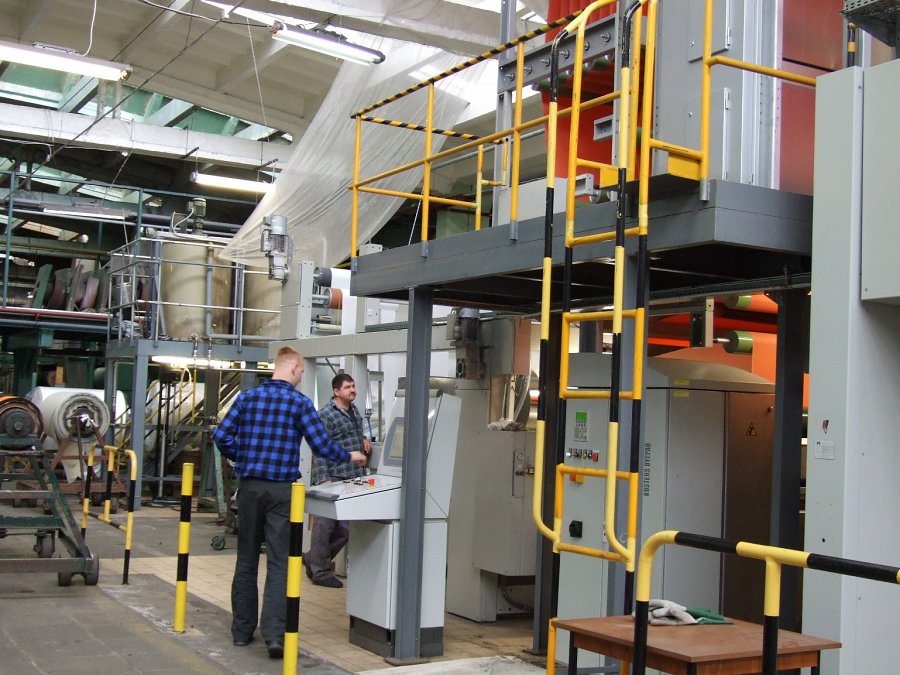 